Publicado en Madrid el 20/09/2018 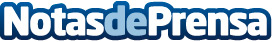 Automatización: clave en la transformación del departamento de Recursos Humanos según Chatbot ChocolateChatbot Chocolate ha analizado cuáles son las tres aplicaciones más destacadas de los asistentes conversacionales en el ámbito de los Recursos Humanos. El estudio Brand Employment asegura que cada oferta de empleo publicada en España recibe entre 800 y 1.300 candidaturas. Ángel Hernández, socio director de Chatbot Chocolate: "el uso de chatbots en la fase de reclutamiento puede reducir en un 80% el tiempo que estos departamentos invierten en la primera criba"
Datos de contacto:RedacciónNota de prensa publicada en: https://www.notasdeprensa.es/automatizacion-clave-en-la-transformacion-del Categorias: Madrid E-Commerce Recursos humanos Innovación Tecnológica http://www.notasdeprensa.es